Ο Φακούλης μαςΜια νέα δραστηριότητα της Μ.Περιβάλλοντος η οποία θα ολοκληρωθεί   σε βάθος χρόνου: Θα δημιουργήσουμε τον «Φακούλη»μας.
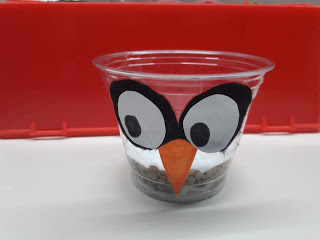 Ο Φακούλης μας, όπως καλά καταλάβατε, είναι ένα ποτηράκι που του έχουμε βάλει μύτη και μάτια και περιμένουμε.... να βγούνε τα μαλλιά! Τα μαλλιά θα βγούνε μέσα από καθημερινή φροντίδα.ΥΛΙΚΑ 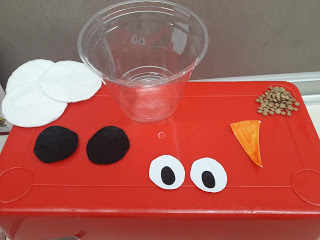 Πλαστικό μπολάκι ή γυάλινο βαζάκιΒαμβάκι2 μαύρους κύκλους από χαρτόνι2 πιο μικρότερους άσπρους κύκλους από χαρτόνι με δυο μαύρα μάτια ζωγραφισμένα 1 πορτοκαλί τρίγωνοΜισό φλιτζανάκι του καφέ φακή(και λίγο παραπάνω)Μαύρο και πορτοκαλί μαρκαδόροΨαλίδιΟδηγίες κατασκευής:Κόβουμε τους 4 κύκλους σε μαύρο και άσπρο χαρτόνι ή σε απλό χαρτί και τους βάφουμε με μαρκαδόρους, όπως δείχνει η πρώτη εικόνα.Κολλάμε στο βαζάκι μας πρώτα την μυτούλα, όπως δείχνει η εικόνα.Κολλάμε τους μαύρους κύκλους πάνω από το το πορτοκαλί τρίγωνο.Κολλάμε και τους άσπρους κύκλους πάνω από τους μαύρους.Βρέχουμε το βαμβάκι και το βάζουμε στον πάτο από το βαζάκι. Τουλάχιστον ένα δάκτυλο πάχος να έχει το βαμβάκι.Ρίχνουμε τη φακή.Βρέχουμε λίγο βαμβάκι και το βάζουμε πάνω από τη φακή.Τοποθετούμε τον Φακούλη μας σε ένα φωτεινό μέρος και τον ποτίζουμε καθημερινά.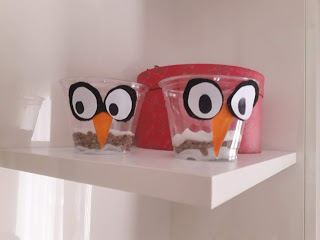 ΠΡΟΣΟΧΗ:ΤΟ ΠΟΛΥ ΝΕΡΟ ΣΑΠΙΖΕΙ ΤΙΣ ΦΑΚΕΣΚΑΛΗ ΕΠΙΤΥΧΙΑ!